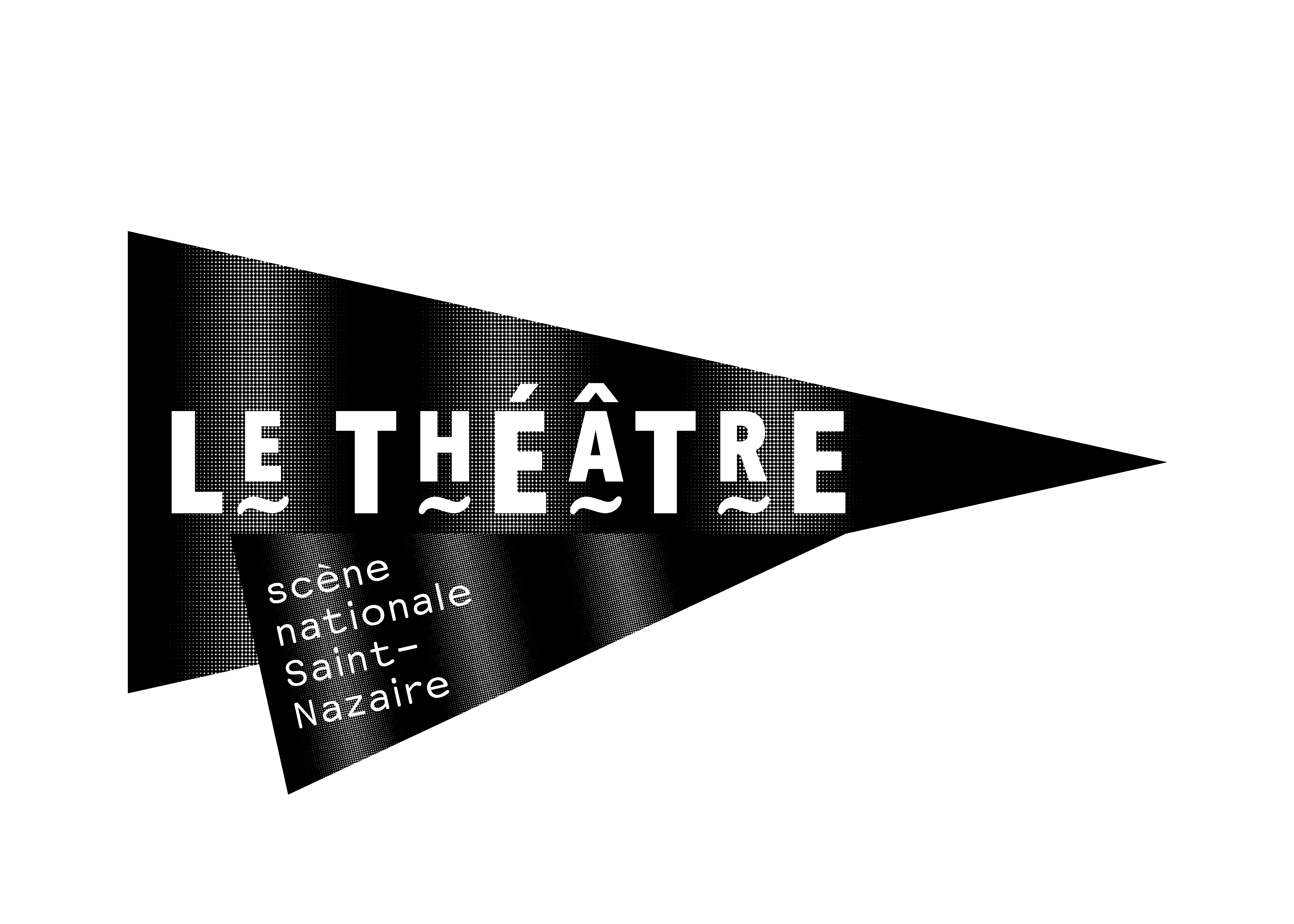 BULLETIN DE PRÉ-RÉSERVATION - SAISON 18/19 – PREMIER DEGRÉMode d’emploi (plus d’informations sur le guide de l’enseignant) :1 - Je remplis soigneusement le bulletin de pré-réservation2 - Je le renvoie avant le 6 juillet 2018 à relationspubliques@letheatre-saintnazaire.fr 3 – A la rentrée, je confirmerai mes souhaits de réservations et mes effectifs pour chacun des spectacles avec le bulletin de rÉservation rentrÉe (disponible sur notre site internet) à envoyer avant le 11 septembreNom de l’établissement : 	Nom du directeur/directrice : 	Adresse :	Téléphone : 	Nom et prénom de l’enseignant(e) :	Téléphone :	Courriel : 	Vos choix de spectacles par ordre de préférence :
*Un accompagnateur gratuit pour 10 élèves, plus d’informations sur le guide de l’enseignant
Si vous avez un projet pédagogique avec votre classe, merci de l’indiquer ci-dessous : Les informations recueillies avec votre consentement sur ce formulaire sont enregistrées dans un fichier informatisé par Le Théâtre, scène nationale de Saint-Nazaire pour la gestion des réservations, des relations avec ses partenaires éducatifs et la gestion de son public. Elles sont conservées pendant 3 ans et sont destinées au Service des Publics. Vous pouvez exercer votre droit d’accès aux données vous concernant et les faire rectifier en contactant le service des publics (numéro ci-dessous). Nous vous informons de l’existence de la liste d’opposition au démarchage téléphonique « Bloctel », sur laquelle vous pouvez vous inscrire : https://conso.bloctel.fr.Spectacle(s) choisi(s) Dates et horaires souhaitésNiveau classeNombre d’élèvesaccompagnateur*accompagnateur*Spectacle(s) choisi(s) Dates et horaires souhaitésNiveau classeNombre d’élèvesgratuitpayant11er choix : 
2ème choix : 21er choix : 2ème choix31er choix2ème choix41er choix
2ème choix51er choix
2ème choix61er choix
2ème choix